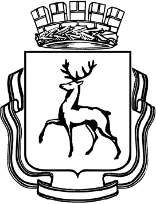 АДМИНИСТРАЦИЯ ГОРОДА НИЖНЕГО НОВГОРОДАПОСТАНОВЛЕНИЕВ соответствии со статьей 52 Устава города Нижнего Новгорода администрация города Нижнего Новгорода постановляет:1. Внести в муниципальную программу «Развитие физической культуры и спорта в городе Нижнем Новгороде» на 2019-2024 годы» (далее – программа), утвержденную постановлением администрации города Нижнего Новгорода от 28.12.2018 № 3769, следующие изменения:1.1. Паспорт программы изложить в редакции согласно приложению № 1 к настоящему постановлению.1.3. Таблицу 4 программы изложить в редакции согласно приложению № 2 к настоящему постановлению.1.4. Таблицу 5 программы изложить в редакции согласно приложению № 3 к настоящему постановлению.1.5. Таблицу 6 программы изложить в редакции согласно приложению № 4 к настоящему постановлению.2. Управлению по связям со СМИ администрации города Нижнего Новгорода обеспечить опубликование настоящего постановления в официальном печатном средстве массовой информации – газете «День города. Нижний Новгород». 3. Департаменту правового обеспечения администрации города Нижнего Новгорода (Киселева С.Б.) обеспечить размещение настоящего постановления на официальном сайте администрации города Нижнего Новгорода в информационно-телекоммуникационной сети «Интернет».4. Контроль за исполнением настоящего постановления возложить на заместителя главы администрации города Нижнего Новгорода Стрельцова Л.Н.Исполняющий полномочияглавы города                                                                                                             Ю.В.ШалабаевПриложение № 1к постановлению администрации города от _________  № _________Паспорт программыПриложение №2к постановлению администрации города от ____________  № _____________Таблица 4Ресурсное обеспечение реализации Программыза счет средств бюджета города Нижнего НовгородаПриложение № 3к постановлению администрации города от ____________№_____________Таблица 5Планреализации муниципальной программы «Развитие физической культуры и спорта в городе Нижнем Новгороде» на 2019-2024 годына 2019 годПриложение № 4к постановлению администрации города от ____________  № _____________Таблица 6Планреализации муниципальной программы «Развитие физической культуры и спорта в городе Нижнем Новгороде» на 2019-2024 годына 2020 год№ ┌┐Ю.В.Звездин  434 12 79Ответственный исполнитель ПрограммыДепартамент физической культуры и спорта администрации города Нижнего Новгорода (далее - Департамент физической культуры и спорта)Департамент физической культуры и спорта администрации города Нижнего Новгорода (далее - Департамент физической культуры и спорта)Департамент физической культуры и спорта администрации города Нижнего Новгорода (далее - Департамент физической культуры и спорта)Департамент физической культуры и спорта администрации города Нижнего Новгорода (далее - Департамент физической культуры и спорта)Департамент физической культуры и спорта администрации города Нижнего Новгорода (далее - Департамент физической культуры и спорта)Департамент физической культуры и спорта администрации города Нижнего Новгорода (далее - Департамент физической культуры и спорта)Департамент физической культуры и спорта администрации города Нижнего Новгорода (далее - Департамент физической культуры и спорта)Департамент физической культуры и спорта администрации города Нижнего Новгорода (далее - Департамент физической культуры и спорта)Соисполнители ПрограммыДепартамент строительства и капитального ремонта администрации города Нижнего Новгорода (далее – Департамент строительства)Администрации районов города Нижнего Новгорода (далее - Администрации районов)Муниципальное казенное учреждение "ГлавУКС г.Н.Новгорода" (далее – МКУ «ГлавУКС г. Н.Новгорода»)Департамент строительства и капитального ремонта администрации города Нижнего Новгорода (далее – Департамент строительства)Администрации районов города Нижнего Новгорода (далее - Администрации районов)Муниципальное казенное учреждение "ГлавУКС г.Н.Новгорода" (далее – МКУ «ГлавУКС г. Н.Новгорода»)Департамент строительства и капитального ремонта администрации города Нижнего Новгорода (далее – Департамент строительства)Администрации районов города Нижнего Новгорода (далее - Администрации районов)Муниципальное казенное учреждение "ГлавУКС г.Н.Новгорода" (далее – МКУ «ГлавУКС г. Н.Новгорода»)Департамент строительства и капитального ремонта администрации города Нижнего Новгорода (далее – Департамент строительства)Администрации районов города Нижнего Новгорода (далее - Администрации районов)Муниципальное казенное учреждение "ГлавУКС г.Н.Новгорода" (далее – МКУ «ГлавУКС г. Н.Новгорода»)Департамент строительства и капитального ремонта администрации города Нижнего Новгорода (далее – Департамент строительства)Администрации районов города Нижнего Новгорода (далее - Администрации районов)Муниципальное казенное учреждение "ГлавУКС г.Н.Новгорода" (далее – МКУ «ГлавУКС г. Н.Новгорода»)Департамент строительства и капитального ремонта администрации города Нижнего Новгорода (далее – Департамент строительства)Администрации районов города Нижнего Новгорода (далее - Администрации районов)Муниципальное казенное учреждение "ГлавУКС г.Н.Новгорода" (далее – МКУ «ГлавУКС г. Н.Новгорода»)Департамент строительства и капитального ремонта администрации города Нижнего Новгорода (далее – Департамент строительства)Администрации районов города Нижнего Новгорода (далее - Администрации районов)Муниципальное казенное учреждение "ГлавУКС г.Н.Новгорода" (далее – МКУ «ГлавУКС г. Н.Новгорода»)Департамент строительства и капитального ремонта администрации города Нижнего Новгорода (далее – Департамент строительства)Администрации районов города Нижнего Новгорода (далее - Администрации районов)Муниципальное казенное учреждение "ГлавУКС г.Н.Новгорода" (далее – МКУ «ГлавУКС г. Н.Новгорода»)Подпрограммы Программы--------Цели ПрограммыСоздание условий, обеспечивающих возможность различным категориям граждан города Нижнего Новгорода систематически заниматься физической культурой и спортомСоздание условий, обеспечивающих возможность различным категориям граждан города Нижнего Новгорода систематически заниматься физической культурой и спортомСоздание условий, обеспечивающих возможность различным категориям граждан города Нижнего Новгорода систематически заниматься физической культурой и спортомСоздание условий, обеспечивающих возможность различным категориям граждан города Нижнего Новгорода систематически заниматься физической культурой и спортомСоздание условий, обеспечивающих возможность различным категориям граждан города Нижнего Новгорода систематически заниматься физической культурой и спортомСоздание условий, обеспечивающих возможность различным категориям граждан города Нижнего Новгорода систематически заниматься физической культурой и спортомСоздание условий, обеспечивающих возможность различным категориям граждан города Нижнего Новгорода систематически заниматься физической культурой и спортомСоздание условий, обеспечивающих возможность различным категориям граждан города Нижнего Новгорода систематически заниматься физической культурой и спортомЗадачи Программы1. Вовлечение всех категорий населения в массовые физкультурные и спортивные мероприятия.2. Обеспечение жителей города муниципальными услугами в сфере физической культуры и спорта.3. Развитие инфраструктуры физической культуры и спорта4.Предупреждение распространения, профилактика новой коронавирусной инфекции.1. Вовлечение всех категорий населения в массовые физкультурные и спортивные мероприятия.2. Обеспечение жителей города муниципальными услугами в сфере физической культуры и спорта.3. Развитие инфраструктуры физической культуры и спорта4.Предупреждение распространения, профилактика новой коронавирусной инфекции.1. Вовлечение всех категорий населения в массовые физкультурные и спортивные мероприятия.2. Обеспечение жителей города муниципальными услугами в сфере физической культуры и спорта.3. Развитие инфраструктуры физической культуры и спорта4.Предупреждение распространения, профилактика новой коронавирусной инфекции.1. Вовлечение всех категорий населения в массовые физкультурные и спортивные мероприятия.2. Обеспечение жителей города муниципальными услугами в сфере физической культуры и спорта.3. Развитие инфраструктуры физической культуры и спорта4.Предупреждение распространения, профилактика новой коронавирусной инфекции.1. Вовлечение всех категорий населения в массовые физкультурные и спортивные мероприятия.2. Обеспечение жителей города муниципальными услугами в сфере физической культуры и спорта.3. Развитие инфраструктуры физической культуры и спорта4.Предупреждение распространения, профилактика новой коронавирусной инфекции.1. Вовлечение всех категорий населения в массовые физкультурные и спортивные мероприятия.2. Обеспечение жителей города муниципальными услугами в сфере физической культуры и спорта.3. Развитие инфраструктуры физической культуры и спорта4.Предупреждение распространения, профилактика новой коронавирусной инфекции.1. Вовлечение всех категорий населения в массовые физкультурные и спортивные мероприятия.2. Обеспечение жителей города муниципальными услугами в сфере физической культуры и спорта.3. Развитие инфраструктуры физической культуры и спорта4.Предупреждение распространения, профилактика новой коронавирусной инфекции.1. Вовлечение всех категорий населения в массовые физкультурные и спортивные мероприятия.2. Обеспечение жителей города муниципальными услугами в сфере физической культуры и спорта.3. Развитие инфраструктуры физической культуры и спорта4.Предупреждение распространения, профилактика новой коронавирусной инфекции.Этапы и сроки реализации ПрограммыПрограмма реализуется в период 2019 - 2024 годы в один этапПрограмма реализуется в период 2019 - 2024 годы в один этапПрограмма реализуется в период 2019 - 2024 годы в один этапПрограмма реализуется в период 2019 - 2024 годы в один этапПрограмма реализуется в период 2019 - 2024 годы в один этапПрограмма реализуется в период 2019 - 2024 годы в один этапПрограмма реализуется в период 2019 - 2024 годы в один этапПрограмма реализуется в период 2019 - 2024 годы в один этапОбъемы бюджетных ассигнований Программы за счет средств бюджета города Нижнего Новгородаруб.руб.руб.руб.руб.руб.руб.руб.Объемы бюджетных ассигнований Программы за счет средств бюджета города Нижнего НовгородаНаименование исполнителей  (соисполните- лей)201920202021202220232024Всего за период реализации ПрограммыОбъемы бюджетных ассигнований Программы за счет средств бюджета города Нижнего НовгородаВсего, в том числе:1 497 040 180,581 036 611 192,741 057 411 404,001 063 035 408,001 087 548 765,811 113 042 657,936 854 689 609,06Объемы бюджетных ассигнований Программы за счет средств бюджета города Нижнего Новгорода1. Департамент физической культуры и спорта1 268 368 726,091 026 010 816,371 056 225 524,001 061 849 528,001 082 362 885,811 107 856 777,936 602 674 258,20Объемы бюджетных ассигнований Программы за счет средств бюджета города Нижнего Новгорода2. МКУ «ГлавУКС г.Н.Новгорода» (Департамент строительства)224 021 950,081 860 000,000,000,000,000,00225 881 950,08Объемы бюджетных ассигнований Программы за счет средств бюджета города Нижнего Новгорода3. Администрации районов (Департамент физической культуры и спорта)4 649 504,418 740 376,371 185 880,001 185 880,005 185 880,005 185 880,0026 133 400,78Целевые индикаторы Программы1. Доля населения, систематически занимающегося физической культурой и спортом – 55,4%.2. Обеспеченность населения города спортивными сооружениями, исходя из единовременной пропускной способности объектов спорта – 65%.3. Количество участников массовых физкультурно-спортивных мероприятий (среди различных групп и категорий населения) – 122 000 чел.4. Доля реализованных мероприятий в утвержденном календарном плане официальных физкультурных и спортивных мероприятий муниципального образования – 100%.5. Доля лиц с ограниченными возможностями здоровья и инвалидов, приобщенных к занятиям адаптивной физической культурой и адаптивным спортом, в общей численности данной категории населения города – 13,5%.6. Выполнение муниципальными учреждениями физической культуры и спорта муниципального задания в полном объеме – 100%.7. Удовлетворенность населения качеством муниципальных услуг в сфере физической культуры и спорта в соответствующем году – 100%.8. Доля занимающихся по программам спортивной подготовки в организациях ведомственной принадлежности в городе Нижнем Новгороде физической культуры и спорта, в общем количестве занимающихся в организациях ведомственной принадлежности физической культуры и спорта – 100%9. Доля муниципальных учреждений спорта, в которых проведен текущий и капитальный ремонт, от общего количества муниципальных учреждений спорта, требующих ремонта – 67%.10. Обеспеченность города плоскостными сооружениями от федеральных нормативов – 40%11. Обеспеченность города спортивными залами от федеральных нормативов – 66,8%.12. Обеспеченность города бассейнами от федеральных нормативов – 29%.13. Доля спортивных учреждений, в которых соблюдены Рекомендации по организации работы спортивных  организаций в условиях сохранения рисков распространения COVID-19 – 100%.1. Доля населения, систематически занимающегося физической культурой и спортом – 55,4%.2. Обеспеченность населения города спортивными сооружениями, исходя из единовременной пропускной способности объектов спорта – 65%.3. Количество участников массовых физкультурно-спортивных мероприятий (среди различных групп и категорий населения) – 122 000 чел.4. Доля реализованных мероприятий в утвержденном календарном плане официальных физкультурных и спортивных мероприятий муниципального образования – 100%.5. Доля лиц с ограниченными возможностями здоровья и инвалидов, приобщенных к занятиям адаптивной физической культурой и адаптивным спортом, в общей численности данной категории населения города – 13,5%.6. Выполнение муниципальными учреждениями физической культуры и спорта муниципального задания в полном объеме – 100%.7. Удовлетворенность населения качеством муниципальных услуг в сфере физической культуры и спорта в соответствующем году – 100%.8. Доля занимающихся по программам спортивной подготовки в организациях ведомственной принадлежности в городе Нижнем Новгороде физической культуры и спорта, в общем количестве занимающихся в организациях ведомственной принадлежности физической культуры и спорта – 100%9. Доля муниципальных учреждений спорта, в которых проведен текущий и капитальный ремонт, от общего количества муниципальных учреждений спорта, требующих ремонта – 67%.10. Обеспеченность города плоскостными сооружениями от федеральных нормативов – 40%11. Обеспеченность города спортивными залами от федеральных нормативов – 66,8%.12. Обеспеченность города бассейнами от федеральных нормативов – 29%.13. Доля спортивных учреждений, в которых соблюдены Рекомендации по организации работы спортивных  организаций в условиях сохранения рисков распространения COVID-19 – 100%.1. Доля населения, систематически занимающегося физической культурой и спортом – 55,4%.2. Обеспеченность населения города спортивными сооружениями, исходя из единовременной пропускной способности объектов спорта – 65%.3. Количество участников массовых физкультурно-спортивных мероприятий (среди различных групп и категорий населения) – 122 000 чел.4. Доля реализованных мероприятий в утвержденном календарном плане официальных физкультурных и спортивных мероприятий муниципального образования – 100%.5. Доля лиц с ограниченными возможностями здоровья и инвалидов, приобщенных к занятиям адаптивной физической культурой и адаптивным спортом, в общей численности данной категории населения города – 13,5%.6. Выполнение муниципальными учреждениями физической культуры и спорта муниципального задания в полном объеме – 100%.7. Удовлетворенность населения качеством муниципальных услуг в сфере физической культуры и спорта в соответствующем году – 100%.8. Доля занимающихся по программам спортивной подготовки в организациях ведомственной принадлежности в городе Нижнем Новгороде физической культуры и спорта, в общем количестве занимающихся в организациях ведомственной принадлежности физической культуры и спорта – 100%9. Доля муниципальных учреждений спорта, в которых проведен текущий и капитальный ремонт, от общего количества муниципальных учреждений спорта, требующих ремонта – 67%.10. Обеспеченность города плоскостными сооружениями от федеральных нормативов – 40%11. Обеспеченность города спортивными залами от федеральных нормативов – 66,8%.12. Обеспеченность города бассейнами от федеральных нормативов – 29%.13. Доля спортивных учреждений, в которых соблюдены Рекомендации по организации работы спортивных  организаций в условиях сохранения рисков распространения COVID-19 – 100%.1. Доля населения, систематически занимающегося физической культурой и спортом – 55,4%.2. Обеспеченность населения города спортивными сооружениями, исходя из единовременной пропускной способности объектов спорта – 65%.3. Количество участников массовых физкультурно-спортивных мероприятий (среди различных групп и категорий населения) – 122 000 чел.4. Доля реализованных мероприятий в утвержденном календарном плане официальных физкультурных и спортивных мероприятий муниципального образования – 100%.5. Доля лиц с ограниченными возможностями здоровья и инвалидов, приобщенных к занятиям адаптивной физической культурой и адаптивным спортом, в общей численности данной категории населения города – 13,5%.6. Выполнение муниципальными учреждениями физической культуры и спорта муниципального задания в полном объеме – 100%.7. Удовлетворенность населения качеством муниципальных услуг в сфере физической культуры и спорта в соответствующем году – 100%.8. Доля занимающихся по программам спортивной подготовки в организациях ведомственной принадлежности в городе Нижнем Новгороде физической культуры и спорта, в общем количестве занимающихся в организациях ведомственной принадлежности физической культуры и спорта – 100%9. Доля муниципальных учреждений спорта, в которых проведен текущий и капитальный ремонт, от общего количества муниципальных учреждений спорта, требующих ремонта – 67%.10. Обеспеченность города плоскостными сооружениями от федеральных нормативов – 40%11. Обеспеченность города спортивными залами от федеральных нормативов – 66,8%.12. Обеспеченность города бассейнами от федеральных нормативов – 29%.13. Доля спортивных учреждений, в которых соблюдены Рекомендации по организации работы спортивных  организаций в условиях сохранения рисков распространения COVID-19 – 100%.1. Доля населения, систематически занимающегося физической культурой и спортом – 55,4%.2. Обеспеченность населения города спортивными сооружениями, исходя из единовременной пропускной способности объектов спорта – 65%.3. Количество участников массовых физкультурно-спортивных мероприятий (среди различных групп и категорий населения) – 122 000 чел.4. Доля реализованных мероприятий в утвержденном календарном плане официальных физкультурных и спортивных мероприятий муниципального образования – 100%.5. Доля лиц с ограниченными возможностями здоровья и инвалидов, приобщенных к занятиям адаптивной физической культурой и адаптивным спортом, в общей численности данной категории населения города – 13,5%.6. Выполнение муниципальными учреждениями физической культуры и спорта муниципального задания в полном объеме – 100%.7. Удовлетворенность населения качеством муниципальных услуг в сфере физической культуры и спорта в соответствующем году – 100%.8. Доля занимающихся по программам спортивной подготовки в организациях ведомственной принадлежности в городе Нижнем Новгороде физической культуры и спорта, в общем количестве занимающихся в организациях ведомственной принадлежности физической культуры и спорта – 100%9. Доля муниципальных учреждений спорта, в которых проведен текущий и капитальный ремонт, от общего количества муниципальных учреждений спорта, требующих ремонта – 67%.10. Обеспеченность города плоскостными сооружениями от федеральных нормативов – 40%11. Обеспеченность города спортивными залами от федеральных нормативов – 66,8%.12. Обеспеченность города бассейнами от федеральных нормативов – 29%.13. Доля спортивных учреждений, в которых соблюдены Рекомендации по организации работы спортивных  организаций в условиях сохранения рисков распространения COVID-19 – 100%.1. Доля населения, систематически занимающегося физической культурой и спортом – 55,4%.2. Обеспеченность населения города спортивными сооружениями, исходя из единовременной пропускной способности объектов спорта – 65%.3. Количество участников массовых физкультурно-спортивных мероприятий (среди различных групп и категорий населения) – 122 000 чел.4. Доля реализованных мероприятий в утвержденном календарном плане официальных физкультурных и спортивных мероприятий муниципального образования – 100%.5. Доля лиц с ограниченными возможностями здоровья и инвалидов, приобщенных к занятиям адаптивной физической культурой и адаптивным спортом, в общей численности данной категории населения города – 13,5%.6. Выполнение муниципальными учреждениями физической культуры и спорта муниципального задания в полном объеме – 100%.7. Удовлетворенность населения качеством муниципальных услуг в сфере физической культуры и спорта в соответствующем году – 100%.8. Доля занимающихся по программам спортивной подготовки в организациях ведомственной принадлежности в городе Нижнем Новгороде физической культуры и спорта, в общем количестве занимающихся в организациях ведомственной принадлежности физической культуры и спорта – 100%9. Доля муниципальных учреждений спорта, в которых проведен текущий и капитальный ремонт, от общего количества муниципальных учреждений спорта, требующих ремонта – 67%.10. Обеспеченность города плоскостными сооружениями от федеральных нормативов – 40%11. Обеспеченность города спортивными залами от федеральных нормативов – 66,8%.12. Обеспеченность города бассейнами от федеральных нормативов – 29%.13. Доля спортивных учреждений, в которых соблюдены Рекомендации по организации работы спортивных  организаций в условиях сохранения рисков распространения COVID-19 – 100%.1. Доля населения, систематически занимающегося физической культурой и спортом – 55,4%.2. Обеспеченность населения города спортивными сооружениями, исходя из единовременной пропускной способности объектов спорта – 65%.3. Количество участников массовых физкультурно-спортивных мероприятий (среди различных групп и категорий населения) – 122 000 чел.4. Доля реализованных мероприятий в утвержденном календарном плане официальных физкультурных и спортивных мероприятий муниципального образования – 100%.5. Доля лиц с ограниченными возможностями здоровья и инвалидов, приобщенных к занятиям адаптивной физической культурой и адаптивным спортом, в общей численности данной категории населения города – 13,5%.6. Выполнение муниципальными учреждениями физической культуры и спорта муниципального задания в полном объеме – 100%.7. Удовлетворенность населения качеством муниципальных услуг в сфере физической культуры и спорта в соответствующем году – 100%.8. Доля занимающихся по программам спортивной подготовки в организациях ведомственной принадлежности в городе Нижнем Новгороде физической культуры и спорта, в общем количестве занимающихся в организациях ведомственной принадлежности физической культуры и спорта – 100%9. Доля муниципальных учреждений спорта, в которых проведен текущий и капитальный ремонт, от общего количества муниципальных учреждений спорта, требующих ремонта – 67%.10. Обеспеченность города плоскостными сооружениями от федеральных нормативов – 40%11. Обеспеченность города спортивными залами от федеральных нормативов – 66,8%.12. Обеспеченность города бассейнами от федеральных нормативов – 29%.13. Доля спортивных учреждений, в которых соблюдены Рекомендации по организации работы спортивных  организаций в условиях сохранения рисков распространения COVID-19 – 100%.1. Доля населения, систематически занимающегося физической культурой и спортом – 55,4%.2. Обеспеченность населения города спортивными сооружениями, исходя из единовременной пропускной способности объектов спорта – 65%.3. Количество участников массовых физкультурно-спортивных мероприятий (среди различных групп и категорий населения) – 122 000 чел.4. Доля реализованных мероприятий в утвержденном календарном плане официальных физкультурных и спортивных мероприятий муниципального образования – 100%.5. Доля лиц с ограниченными возможностями здоровья и инвалидов, приобщенных к занятиям адаптивной физической культурой и адаптивным спортом, в общей численности данной категории населения города – 13,5%.6. Выполнение муниципальными учреждениями физической культуры и спорта муниципального задания в полном объеме – 100%.7. Удовлетворенность населения качеством муниципальных услуг в сфере физической культуры и спорта в соответствующем году – 100%.8. Доля занимающихся по программам спортивной подготовки в организациях ведомственной принадлежности в городе Нижнем Новгороде физической культуры и спорта, в общем количестве занимающихся в организациях ведомственной принадлежности физической культуры и спорта – 100%9. Доля муниципальных учреждений спорта, в которых проведен текущий и капитальный ремонт, от общего количества муниципальных учреждений спорта, требующих ремонта – 67%.10. Обеспеченность города плоскостными сооружениями от федеральных нормативов – 40%11. Обеспеченность города спортивными залами от федеральных нормативов – 66,8%.12. Обеспеченность города бассейнами от федеральных нормативов – 29%.13. Доля спортивных учреждений, в которых соблюдены Рекомендации по организации работы спортивных  организаций в условиях сохранения рисков распространения COVID-19 – 100%.№ п/пНаименование муниципальной программы, подпрограммы, основного мероприятияОтветственный исполнитель, соисполнительРасходы, руб.Расходы, руб.Расходы, руб.Расходы, руб.Расходы, руб.Расходы, руб.№ п/пНаименование муниципальной программы, подпрограммы, основного мероприятияОтветственный исполнитель, соисполнитель2019 год2020 год2021 год2022 год2023 год2024 год123456789Муниципальная программа «Развитие физической культуры и спорта в городе Нижнем Новгороде»Муниципальная программа «Развитие физической культуры и спорта в городе Нижнем Новгороде»Всего, в том числе:1 497 040 180,581 036 611 192,741 057 411 404,001 063 035 408,001 087 548 765,811 113 042 657,93Муниципальная программа «Развитие физической культуры и спорта в городе Нижнем Новгороде»Муниципальная программа «Развитие физической культуры и спорта в городе Нижнем Новгороде»Департамент физической культуры и спорта1 268 368 726,091 026 010 816,371 056 225 524,001 061 849 528,001 082 362 885,811 107 856 777,93Муниципальная программа «Развитие физической культуры и спорта в городе Нижнем Новгороде»Муниципальная программа «Развитие физической культуры и спорта в городе Нижнем Новгороде»МКУ «ГлавУКС г.Н.Новгорода» (Департамент строительства)224 021 950,081 860 000,000,000,000,000,00Муниципальная программа «Развитие физической культуры и спорта в городе Нижнем Новгороде»Муниципальная программа «Развитие физической культуры и спорта в городе Нижнем Новгороде»Администрации районов города Нижнего Новгорода (Департамент физической культуры и спорта)4 649 504,418 740 376,371 185 880,001 185 880,005 185 880,005 185 880,001.Организация и проведение комплекса мероприятий физкультурно-спортивного и спортивно-массового характераВсего, в том числе:7 588 890,348 016 690,107 747 400,007 747 400,007 747 400,007 747 400,001.Организация и проведение комплекса мероприятий физкультурно-спортивного и спортивно-массового характераДепартамент физической культуры и спорта6 462 304,336 830 810,106 561 520,006 561 520,006 561 520,006 561 520,001.Организация и проведение комплекса мероприятий физкультурно-спортивного и спортивно-массового характераАдминистрации районов города Нижнего Новгорода (Департамент физической культуры и спорта)1 126 586,011 185 880,001 185 880,001 185 880,001 185 880,001 185 880,002Оказание муниципальных услуг (выполнение работ) муниципальными учреждениями (организациями)Всего, в том числе:1 129 290 229,01965 903 386,26996 334 817,201 001 958 821,201 001 958 821,201 001 958 821,202Оказание муниципальных услуг (выполнение работ) муниципальными учреждениями (организациями)Департамент физической культуры и спорта1 129 290 229,01965 903 386,26 996 334 817,201 001 958 821,201 001 958 821,201 001 958 821,203Обеспечение реализации муниципальной программыВсего, в том числе:13 068 800,0013 596 991,38 11 289 900,0011 289 900,0011 289 900,0011 289 900,003Обеспечение реализации муниципальной программыДепартамент физической культуры и спорта13 068 800,0013 596 991,3811 289 900,0011 289 900,0011 289 900,0011 289 900,004Строительство (реконструкция) спортивных сооруженийВсего, в том числе:224 021 950,081 860 000,000,000,000,000,004Строительство (реконструкция) спортивных сооруженийМКУ «ГлавУКС г. Н.Новгорода» (Департамент строительства)224 021 950,081 860 000,000,000,000,000,005Укрепление материально-технической базы муниципальных учреждений (организаций)Всего, в том числе:73 928 874,2136 124 125,0038 039 286,8038 039 286,8062 552 644,6188 046 536,735Укрепление материально-технической базы муниципальных учреждений (организаций)Департамент физической культуры и спорта73 928 874,2136 124 125,0038 039 286,8038 039 286,8062 552 644,6188 046 536,736Создание и благоустройство спортивных площадокВсего, в том числе:3 522 918,408 110 000,004 000 000,004 000 000,004 000 000,004 000 000,006Создание и благоустройство спортивных площадокАдминистрации районов города Нижнего Новгорода3 522 918,407 554 496,370,000,004 000 000,004 000 000,006Создание и благоустройство спортивных площадокДепартамент физической культуры и спорта0,00555 503,634 000 000,004 000 000,000,000,007Реализация федерального проекта «Спорт-норма жизни»Всего, в том числе:45 618 518,540,000,000,000,000,007Реализация федерального проекта «Спорт-норма жизни»Департамент физической культуры и спорта45 618 518,540,000,000,000,000,008.Предупреждение распространения,профилактика, диагностика и лечение от новой коронавирусной инфекции (COVID-19)Всего, в том числе:0,003 000 000,000,000,000,000,008.Предупреждение распространения,профилактика, диагностика и лечение от новой коронавирусной инфекции (COVID-19)Департамент физической культуры и спорта0,003 000 000,000,000,000,000,00N п/пНаименование подпрограммы, задачи, основного мероприятия, мероприятияОтветственный за выполнение мероприятия (управление, отдел)Ответственный за выполнение мероприятия (управление, отдел)СрокСрокСрокПоказатели непосредственного результата реализации мероприятия (далее - ПНР)Показатели непосредственного результата реализации мероприятия (далее - ПНР)Показатели непосредственного результата реализации мероприятия (далее - ПНР)Показатели непосредственного результата реализации мероприятия (далее - ПНР)Объемы финансового обеспечения, руб.Объемы финансового обеспечения, руб.Объемы финансового обеспечения, руб.Объемы финансового обеспечения, руб.N п/пНаименование подпрограммы, задачи, основного мероприятия, мероприятияОтветственный за выполнение мероприятия (управление, отдел)Ответственный за выполнение мероприятия (управление, отдел)начала реализацииначала реализацииокончания реализацииПоказатели непосредственного результата реализации мероприятия (далее - ПНР)Показатели непосредственного результата реализации мероприятия (далее - ПНР)Показатели непосредственного результата реализации мероприятия (далее - ПНР)Показатели непосредственного результата реализации мероприятия (далее - ПНР)Объемы финансового обеспечения, руб.Объемы финансового обеспечения, руб.Объемы финансового обеспечения, руб.Объемы финансового обеспечения, руб.N п/пНаименование подпрограммы, задачи, основного мероприятия, мероприятияОтветственный за выполнение мероприятия (управление, отдел)Ответственный за выполнение мероприятия (управление, отдел)начала реализацииначала реализацииокончания реализацииНаименование ПНРЕд. изм.ЗначениеЗначениеСобственные городские средстваСредства областного бюджетаСредства федерального бюджетаПрочие источники123344567889101112Всего по муниципальной программеВсего по муниципальной программеВсего по муниципальной программеВсего по муниципальной программеВсего по муниципальной программеВсего по муниципальной программеВсего по муниципальной программеВсего по муниципальной программеВсего по муниципальной программеВсего по муниципальной программеВсего по муниципальной программе1 447 579 791,6954 503 288,890,000,00Задача. Вовлечение всех категорий населения в массовые физкультурные и спортивные мероприятияЗадача. Вовлечение всех категорий населения в массовые физкультурные и спортивные мероприятияЗадача. Вовлечение всех категорий населения в массовые физкультурные и спортивные мероприятияЗадача. Вовлечение всех категорий населения в массовые физкультурные и спортивные мероприятияЗадача. Вовлечение всех категорий населения в массовые физкультурные и спортивные мероприятияЗадача. Вовлечение всех категорий населения в массовые физкультурные и спортивные мероприятияЗадача. Вовлечение всех категорий населения в массовые физкультурные и спортивные мероприятияЗадача. Вовлечение всех категорий населения в массовые физкультурные и спортивные мероприятияЗадача. Вовлечение всех категорий населения в массовые физкультурные и спортивные мероприятияЗадача. Вовлечение всех категорий населения в массовые физкультурные и спортивные мероприятияЗадача. Вовлечение всех категорий населения в массовые физкультурные и спортивные мероприятия7 588 890,340,000,000,001.Основное мероприятие. Организация и проведение комплекса мероприятий физкультурно-спортивного и спортивно-массового характераОсновное мероприятие. Организация и проведение комплекса мероприятий физкультурно-спортивного и спортивно-массового характераОсновное мероприятие. Организация и проведение комплекса мероприятий физкультурно-спортивного и спортивно-массового характераОсновное мероприятие. Организация и проведение комплекса мероприятий физкультурно-спортивного и спортивно-массового характераОсновное мероприятие. Организация и проведение комплекса мероприятий физкультурно-спортивного и спортивно-массового характераОсновное мероприятие. Организация и проведение комплекса мероприятий физкультурно-спортивного и спортивно-массового характераОсновное мероприятие. Организация и проведение комплекса мероприятий физкультурно-спортивного и спортивно-массового характераОсновное мероприятие. Организация и проведение комплекса мероприятий физкультурно-спортивного и спортивно-массового характераОсновное мероприятие. Организация и проведение комплекса мероприятий физкультурно-спортивного и спортивно-массового характераОсновное мероприятие. Организация и проведение комплекса мероприятий физкультурно-спортивного и спортивно-массового характера7 588 890,340,000,000,001.1.Мероприятие. Организация и проведение официальных физкультурных и спортивных мероприятий департаментом физической культуры и спорта согласно календарному плануДепартамент физической культуры и спорта (отдел организации спортивных мероприятий)Департамент физической культуры и спорта (отдел организации спортивных мероприятий)01.01.201901.01.201931.12.2019Количество мероприятийЕдиницаЕдиница7926 462 304,330,000,000,001.2.Мероприятие. Организация и проведение официальных физкультурных и спортивных мероприятий в районах города, проводимых районными администрациями, согласно календарному плануАдминистрации районов города Нижнего Новгорода (отдел физической культуры, спорта и молодежной политики) Администрации районов города Нижнего Новгорода (отдел физической культуры, спорта и молодежной политики) 01.01.201901.01.201931.12.2019Количество мероприятийЕдиницаЕдиница2011 126 586,010,000,000,001.2.1.Мероприятие. Организация и проведение официальных физкультурных и спортивных мероприятий в районах города, проводимых районными администрациями, согласно календарному плануАдминистрация Автозаводского района города Нижнего Новгорода (сектор по физической культуре и спорту Автозаводского района)Администрация Автозаводского района города Нижнего Новгорода (сектор по физической культуре и спорту Автозаводского района)01.01.201901.01.201931.12.2019Количество мероприятийЕдиницаЕдиница43259 312,000,000,000,001.2.1.Мероприятие. Организация и проведение официальных физкультурных и спортивных мероприятий в районах города, проводимых районными администрациями, согласно календарному плануАдминистрация Канавинского района города Нижнего Новгорода (сектор культуры, спорта и молодежной политики Канавинского района)Администрация Канавинского района города Нижнего Новгорода (сектор культуры, спорта и молодежной политики Канавинского района)01.01.201901.01.201931.12.2019Количество мероприятийЕдиницаЕдиница12137 037,500,000,000,001.2.1.Мероприятие. Организация и проведение официальных физкультурных и спортивных мероприятий в районах города, проводимых районными администрациями, согласно календарному плануАдминистрация Ленинского района города Нижнего Новгорода (отдел культуры, спорта и молодежной политики Ленинского района)Администрация Ленинского района города Нижнего Новгорода (отдел культуры, спорта и молодежной политики Ленинского района)01.01.201901.01.201931.12.2019Количество мероприятийЕдиницаЕдиница20122 977,510,000,000,001.2.1.Мероприятие. Организация и проведение официальных физкультурных и спортивных мероприятий в районах города, проводимых районными администрациями, согласно календарному плануАдминистрация Московского района города Нижнего Новгорода (отдел физической культуры, спорта и молодежной политики Московского района)Администрация Московского района города Нижнего Новгорода (отдел физической культуры, спорта и молодежной политики Московского района)01.01.201901.01.201931.12.2019Количество мероприятийЕдиницаЕдиница23110 656,000,000,000,001.2.1.Мероприятие. Организация и проведение официальных физкультурных и спортивных мероприятий в районах города, проводимых районными администрациями, согласно календарному плануАдминистрация Нижегородского района города Нижнего Новгорода (отдел культуры, спорта и молодежной политики Нижегородского района)Администрация Нижегородского района города Нижнего Новгорода (отдел культуры, спорта и молодежной политики Нижегородского района)01.01.201901.01.201931.12.2019Количество мероприятийЕдиницаЕдиница28114 522,500,000,000,001.2.1.Мероприятие. Организация и проведение официальных физкультурных и спортивных мероприятий в районах города, проводимых районными администрациями, согласно календарному плануАдминистрация Приокского района города Нижнего Новгорода (отдел культуры, спорта и молодежной политики Приокского района)Администрация Приокского района города Нижнего Новгорода (отдел культуры, спорта и молодежной политики Приокского района)01.01.201901.01.201931.12.2019Количество мероприятийЕдиницаЕдиница21105 165,000,000,000,001.2.1.Мероприятие. Организация и проведение официальных физкультурных и спортивных мероприятий в районах города, проводимых районными администрациями, согласно календарному плануАдминистрация Советского района города Нижнего Новгорода (отдел культуры, спорта и молодежной политики Советского района)Администрация Советского района города Нижнего Новгорода (отдел культуры, спорта и молодежной политики Советского района)01.01.201901.01.201931.12.2019Количество мероприятийЕдиницаЕдиница34131 613,000,000,000,001.2.1.Мероприятие. Организация и проведение официальных физкультурных и спортивных мероприятий в районах города, проводимых районными администрациями, согласно календарному плануАдминистрация Сормовского района города Нижнего Новгорода (отдел культуры, спорта и молодежной политики Сормовского района)Администрация Сормовского района города Нижнего Новгорода (отдел культуры, спорта и молодежной политики Сормовского района)01.01.201901.01.201931.12.2019Количество мероприятийЕдиницаЕдиница20145 302,500,000,000,00Задача. Обеспечение жителей города муниципальными услугами в сфере физической культуры и спортаЗадача. Обеспечение жителей города муниципальными услугами в сфере физической культуры и спортаЗадача. Обеспечение жителей города муниципальными услугами в сфере физической культуры и спортаЗадача. Обеспечение жителей города муниципальными услугами в сфере физической культуры и спортаЗадача. Обеспечение жителей города муниципальными услугами в сфере физической культуры и спортаЗадача. Обеспечение жителей города муниципальными услугами в сфере физической культуры и спортаЗадача. Обеспечение жителей города муниципальными услугами в сфере физической культуры и спортаЗадача. Обеспечение жителей города муниципальными услугами в сфере физической культуры и спортаЗадача. Обеспечение жителей города муниципальными услугами в сфере физической культуры и спортаЗадача. Обеспечение жителей города муниципальными услугами в сфере физической культуры и спортаЗадача. Обеспечение жителей города муниципальными услугами в сфере физической культуры и спорта1 142 359 029,015 042 900,000,000,002.Основное мероприятие. Оказание муниципальных услуг (выполнение работ) муниципальными учреждениями (организациями)Основное мероприятие. Оказание муниципальных услуг (выполнение работ) муниципальными учреждениями (организациями)Основное мероприятие. Оказание муниципальных услуг (выполнение работ) муниципальными учреждениями (организациями)Основное мероприятие. Оказание муниципальных услуг (выполнение работ) муниципальными учреждениями (организациями)Основное мероприятие. Оказание муниципальных услуг (выполнение работ) муниципальными учреждениями (организациями)Основное мероприятие. Оказание муниципальных услуг (выполнение работ) муниципальными учреждениями (организациями)Основное мероприятие. Оказание муниципальных услуг (выполнение работ) муниципальными учреждениями (организациями)Основное мероприятие. Оказание муниципальных услуг (выполнение работ) муниципальными учреждениями (организациями)Основное мероприятие. Оказание муниципальных услуг (выполнение работ) муниципальными учреждениями (организациями)Основное мероприятие. Оказание муниципальных услуг (выполнение работ) муниципальными учреждениями (организациями)1 129 290 229,015 042 900,000,000,002.1.Мероприятие. Обеспечение условий для выполнения муниципального задания подведомственными департаменту учреждениямиМероприятие. Обеспечение условий для выполнения муниципального задания подведомственными департаменту учреждениямиДепартамент физической культуры и спорта (финансово-экономический отдел, отдел организационной работы)Департамент физической культуры и спорта (финансово-экономический отдел, отдел организационной работы)01.01.201931.12.2019Объем услуг по реализации дополнительных общеобразовательных программЧеловекЧеловек5841 129 290 229,015 042 900,000,000,002.1.Мероприятие. Обеспечение условий для выполнения муниципального задания подведомственными департаменту учреждениямиМероприятие. Обеспечение условий для выполнения муниципального задания подведомственными департаменту учреждениямиДепартамент физической культуры и спорта (финансово-экономический отдел, отдел организационной работы)Департамент физической культуры и спорта (финансово-экономический отдел, отдел организационной работы)01.01.201931.12.2019Объем услуг по реализации программ спортивной подготовки по олимпийским и неолимпийским видам спортаЧеловекЧеловек14 8511 129 290 229,015 042 900,000,000,002.1.Мероприятие. Обеспечение условий для выполнения муниципального задания подведомственными департаменту учреждениямиМероприятие. Обеспечение условий для выполнения муниципального задания подведомственными департаменту учреждениямиДепартамент физической культуры и спорта (финансово-экономический отдел, отдел организационной работы)Департамент физической культуры и спорта (финансово-экономический отдел, отдел организационной работы)01.01.201931.12.2019Объем организации и проведения спортивно-оздоровительной работы по развитию физической культуры и спорта среди различных групп населенияЧеловекЧеловек9 4511 129 290 229,015 042 900,000,000,003.Основное мероприятие. Обеспечение реализации муниципальной программыОсновное мероприятие. Обеспечение реализации муниципальной программыОсновное мероприятие. Обеспечение реализации муниципальной программыОсновное мероприятие. Обеспечение реализации муниципальной программыОсновное мероприятие. Обеспечение реализации муниципальной программыОсновное мероприятие. Обеспечение реализации муниципальной программыОсновное мероприятие. Обеспечение реализации муниципальной программыОсновное мероприятие. Обеспечение реализации муниципальной программыОсновное мероприятие. Обеспечение реализации муниципальной программыОсновное мероприятие. Обеспечение реализации муниципальной программы13 068 800,000,000,000,003.1.Мероприятие. Содержание аппаратаМероприятие. Содержание аппаратаДепартамент физической культуры и спорта (финансово-экономический отдел)Департамент физической культуры и спорта (финансово-экономический отдел)01.01.201931.12.2019Количество структурных подразделенийЕдиницаЕдиница113 068 800,000,000,000,00Задача. Развитие инфраструктуры физической культуры и спортаЗадача. Развитие инфраструктуры физической культуры и спортаЗадача. Развитие инфраструктуры физической культуры и спортаЗадача. Развитие инфраструктуры физической культуры и спортаЗадача. Развитие инфраструктуры физической культуры и спортаЗадача. Развитие инфраструктуры физической культуры и спортаЗадача. Развитие инфраструктуры физической культуры и спортаЗадача. Развитие инфраструктуры физической культуры и спортаЗадача. Развитие инфраструктуры физической культуры и спортаЗадача. Развитие инфраструктуры физической культуры и спортаЗадача. Развитие инфраструктуры физической культуры и спорта297 631 872,3449 460 388,890,000,004.Основное мероприятие. Строительство (реконструкция) спортивных сооруженийОсновное мероприятие. Строительство (реконструкция) спортивных сооруженийОсновное мероприятие. Строительство (реконструкция) спортивных сооруженийОсновное мероприятие. Строительство (реконструкция) спортивных сооруженийОсновное мероприятие. Строительство (реконструкция) спортивных сооруженийОсновное мероприятие. Строительство (реконструкция) спортивных сооруженийОсновное мероприятие. Строительство (реконструкция) спортивных сооруженийОсновное мероприятие. Строительство (реконструкция) спортивных сооруженийОсновное мероприятие. Строительство (реконструкция) спортивных сооруженийОсновное мероприятие. Строительство (реконструкция) спортивных сооружений224 021 950,080,000,000,004.1.Мероприятие.Строительство легкоатлетического манежа МБУ КСШОР №1 Автозаводского района г. Н.НовгородаМероприятие.Строительство легкоатлетического манежа МБУ КСШОР №1 Автозаводского района г. Н.НовгородаМКУ «ГлавУКС г. Н.Новгорода»МКУ «ГлавУКС г. Н.Новгорода»09.01.201929.12.2019Корректировка ПСДДа/НетДа/НетДа12 500,000,000,000,004.2.Мероприятие.Строительство тренировочной площадки на территории МБУ СШ «Мещера»Мероприятие.Строительство тренировочной площадки на территории МБУ СШ «Мещера»МКУ «ГлавУКС г. Н.Новгорода»МКУ «ГлавУКС г. Н.Новгорода»08.04.201915.04.2019Оплата работ выполненных в прошлом годуДа/НетДа/НетДа58 131,290,000,000,004.3Мероприятие.Строительство физкультурно – оздоровительного комплекса по пр. Гагарина в Приокском районе г.Н.НовгородаМероприятие.Строительство физкультурно – оздоровительного комплекса по пр. Гагарина в Приокском районе г.Н.НовгородаМКУ «ГлавУКС г. Н.Новгорода»МКУ «ГлавУКС г. Н.Новгорода»18.12.201925.12.2019Оплата задолженности по исполнительному листуДа/НетДа/НетДа223 951 318,790,000,000,005.Основное мероприятие. Укрепление материально-технической базы муниципальных учреждений (организаций)Основное мероприятие. Укрепление материально-технической базы муниципальных учреждений (организаций)Основное мероприятие. Укрепление материально-технической базы муниципальных учреждений (организаций)Основное мероприятие. Укрепление материально-технической базы муниципальных учреждений (организаций)Основное мероприятие. Укрепление материально-технической базы муниципальных учреждений (организаций)Основное мероприятие. Укрепление материально-технической базы муниципальных учреждений (организаций)Основное мероприятие. Укрепление материально-технической базы муниципальных учреждений (организаций)Основное мероприятие. Укрепление материально-технической базы муниципальных учреждений (организаций)Основное мероприятие. Укрепление материально-технической базы муниципальных учреждений (организаций)Основное мероприятие. Укрепление материально-технической базы муниципальных учреждений (организаций)58 682 374,2115 246 500,000,000,005.1.Мероприятие. Проведение капитального и текущего ремонта, соблюдение требований пожарной безопасностиМероприятие. Проведение капитального и текущего ремонта, соблюдение требований пожарной безопасностиДепартамент физической культуры и спорта (финансово-экономический отдел, отдел организационной работы)Департамент физической культуры и спорта (финансово-экономический отдел, отдел организационной работы)01.01.201931.12.2019Количество МАУ и МБУ ЕдиницаЕдиница1755 970 981,230,000,000,005.2.Мероприятие. Устройство скейт-паркаМероприятие. Устройство скейт-паркаДепартамент физической культуры и спорта (финансово-экономический отдел, отдел организационной  работы)Департамент физической культуры и спорта (финансово-экономический отдел, отдел организационной  работы)01.01.201931.12.2019Комплекс скейт-паркЕдиницаЕдиница10,006 000 000,000,000,005.3.Мероприятие.Приобретение комплекта искусственного покрытия футбольного поля для МБУ ДО «ДЮСШ «Радий»Мероприятие.Приобретение комплекта искусственного покрытия футбольного поля для МБУ ДО «ДЮСШ «Радий»Департамент физической культуры и спорта (финансово-экономический отдел, отдел организационной  работы)Департамент физической культуры и спорта (финансово-экономический отдел, отдел организационной  работы)01.01.201931.12.2019Приобретение комплекта искусственного покрытия футбольного поляЕдиницаЕдиница12 711 392,989 246 500,000,000,006.Основное мероприятие. Создание и благоустройство малых спортивных площадокОсновное мероприятие. Создание и благоустройство малых спортивных площадокОсновное мероприятие. Создание и благоустройство малых спортивных площадокОсновное мероприятие. Создание и благоустройство малых спортивных площадокОсновное мероприятие. Создание и благоустройство малых спортивных площадокОсновное мероприятие. Создание и благоустройство малых спортивных площадокОсновное мероприятие. Создание и благоустройство малых спортивных площадокОсновное мероприятие. Создание и благоустройство малых спортивных площадокОсновное мероприятие. Создание и благоустройство малых спортивных площадокОсновное мероприятие. Создание и благоустройство малых спортивных площадок3 522 918,400,000,000,006.1.Мероприятие. Установка воркаут площадок в четырех районах города Нижнего НовгородаМероприятие. Установка воркаут площадок в четырех районах города Нижнего НовгородаАдминистрации районов города Нижнего НовгородаАдминистрации районов города Нижнего Новгорода01.01.201931.12.2019Количество спортивных площадокЕдиницаЕдиница43 522 918,400,000,000,007.Основное мероприятие. Реализация федерального проекта «Спорт-норма жизни»Основное мероприятие. Реализация федерального проекта «Спорт-норма жизни»Основное мероприятие. Реализация федерального проекта «Спорт-норма жизни»Основное мероприятие. Реализация федерального проекта «Спорт-норма жизни»Основное мероприятие. Реализация федерального проекта «Спорт-норма жизни»Основное мероприятие. Реализация федерального проекта «Спорт-норма жизни»Основное мероприятие. Реализация федерального проекта «Спорт-норма жизни»Основное мероприятие. Реализация федерального проекта «Спорт-норма жизни»Основное мероприятие. Реализация федерального проекта «Спорт-норма жизни»Основное мероприятие. Реализация федерального проекта «Спорт-норма жизни»11 404 629,6534 213 888,890,000,007.1.Мероприятие. Выполнение требований федеральных стандартов спортивной подготовки учреждениями, осуществляющими спортивную подготовкуМероприятие. Выполнение требований федеральных стандартов спортивной подготовки учреждениями, осуществляющими спортивную подготовкуДепартамент физической культуры и спорта (финансово-экономический отдел, отдел организационной работы)Департамент физической культуры и спорта (финансово-экономический отдел, отдел организационной работы)01.01.201931.12. 2019Количество спортивных объектов участвующих в региональном проекте  ЕдиницаЕдиница3711 404 629,6534 213 888,890,000,00№п/п№п/пНаименование подпрограммы, задачи, основного мероприятия, мероприятияНаименование подпрограммы, задачи, основного мероприятия, мероприятияОтветственный за выполнение мероприятия (управление, отдел)СрокСрокСрокСрокПоказатели непосредственного результата реализации мероприятия (далее - ПНР)Показатели непосредственного результата реализации мероприятия (далее - ПНР)Показатели непосредственного результата реализации мероприятия (далее - ПНР)Показатели непосредственного результата реализации мероприятия (далее - ПНР)Показатели непосредственного результата реализации мероприятия (далее - ПНР)Показатели непосредственного результата реализации мероприятия (далее - ПНР)Показатели непосредственного результата реализации мероприятия (далее - ПНР)Объемы финансового обеспечения, руб.Объемы финансового обеспечения, руб.Объемы финансового обеспечения, руб.Объемы финансового обеспечения, руб.№п/п№п/пНаименование подпрограммы, задачи, основного мероприятия, мероприятияНаименование подпрограммы, задачи, основного мероприятия, мероприятияОтветственный за выполнение мероприятия (управление, отдел)начала реализацииначала реализацииокончания реализацииокончания реализацииПоказатели непосредственного результата реализации мероприятия (далее - ПНР)Показатели непосредственного результата реализации мероприятия (далее - ПНР)Показатели непосредственного результата реализации мероприятия (далее - ПНР)Показатели непосредственного результата реализации мероприятия (далее - ПНР)Показатели непосредственного результата реализации мероприятия (далее - ПНР)Показатели непосредственного результата реализации мероприятия (далее - ПНР)Показатели непосредственного результата реализации мероприятия (далее - ПНР)Объемы финансового обеспечения, руб.Объемы финансового обеспечения, руб.Объемы финансового обеспечения, руб.Объемы финансового обеспечения, руб.№п/п№п/пНаименование подпрограммы, задачи, основного мероприятия, мероприятияНаименование подпрограммы, задачи, основного мероприятия, мероприятияОтветственный за выполнение мероприятия (управление, отдел)начала реализацииначала реализацииокончания реализацииокончания реализацииНаименова ние ПНРНаименова ние ПНРЕд. изм.Ед. изм.Ед. изм.ЗначениеЗначениеСобственные городские средстваСредства областного бюджетаСредства федерального бюджетаПрочие источники11223445566777889101112Всего по муниципальной программеВсего по муниципальной программеВсего по муниципальной программеВсего по муниципальной программеВсего по муниципальной программеВсего по муниципальной программеВсего по муниципальной программеВсего по муниципальной программеВсего по муниципальной программеВсего по муниципальной программеВсего по муниципальной программеВсего по муниципальной программеВсего по муниципальной программеВсего по муниципальной программеВсего по муниципальной программеВсего по муниципальной программе1 036 611 192,740,000,000,00Задача. Вовлечение всех категорий населения в массовые физкультурные и спортивные мероприятияЗадача. Вовлечение всех категорий населения в массовые физкультурные и спортивные мероприятияЗадача. Вовлечение всех категорий населения в массовые физкультурные и спортивные мероприятияЗадача. Вовлечение всех категорий населения в массовые физкультурные и спортивные мероприятияЗадача. Вовлечение всех категорий населения в массовые физкультурные и спортивные мероприятияЗадача. Вовлечение всех категорий населения в массовые физкультурные и спортивные мероприятияЗадача. Вовлечение всех категорий населения в массовые физкультурные и спортивные мероприятияЗадача. Вовлечение всех категорий населения в массовые физкультурные и спортивные мероприятияЗадача. Вовлечение всех категорий населения в массовые физкультурные и спортивные мероприятияЗадача. Вовлечение всех категорий населения в массовые физкультурные и спортивные мероприятияЗадача. Вовлечение всех категорий населения в массовые физкультурные и спортивные мероприятияЗадача. Вовлечение всех категорий населения в массовые физкультурные и спортивные мероприятияЗадача. Вовлечение всех категорий населения в массовые физкультурные и спортивные мероприятияЗадача. Вовлечение всех категорий населения в массовые физкультурные и спортивные мероприятияЗадача. Вовлечение всех категорий населения в массовые физкультурные и спортивные мероприятияЗадача. Вовлечение всех категорий населения в массовые физкультурные и спортивные мероприятия8 016 690,100,000,000,001.Основное мероприятие. Организация и проведение комплекса мероприятий физкультурно-спортивного и спортивно-массового характераОсновное мероприятие. Организация и проведение комплекса мероприятий физкультурно-спортивного и спортивно-массового характераОсновное мероприятие. Организация и проведение комплекса мероприятий физкультурно-спортивного и спортивно-массового характераОсновное мероприятие. Организация и проведение комплекса мероприятий физкультурно-спортивного и спортивно-массового характераОсновное мероприятие. Организация и проведение комплекса мероприятий физкультурно-спортивного и спортивно-массового характераОсновное мероприятие. Организация и проведение комплекса мероприятий физкультурно-спортивного и спортивно-массового характераОсновное мероприятие. Организация и проведение комплекса мероприятий физкультурно-спортивного и спортивно-массового характераОсновное мероприятие. Организация и проведение комплекса мероприятий физкультурно-спортивного и спортивно-массового характераОсновное мероприятие. Организация и проведение комплекса мероприятий физкультурно-спортивного и спортивно-массового характераОсновное мероприятие. Организация и проведение комплекса мероприятий физкультурно-спортивного и спортивно-массового характераОсновное мероприятие. Организация и проведение комплекса мероприятий физкультурно-спортивного и спортивно-массового характераОсновное мероприятие. Организация и проведение комплекса мероприятий физкультурно-спортивного и спортивно-массового характераОсновное мероприятие. Организация и проведение комплекса мероприятий физкультурно-спортивного и спортивно-массового характераОсновное мероприятие. Организация и проведение комплекса мероприятий физкультурно-спортивного и спортивно-массового характераОсновное мероприятие. Организация и проведение комплекса мероприятий физкультурно-спортивного и спортивно-массового характера8 016 690,100,000,000,001.1Мероприятие. Организация и проведение официальных физкультурных и спортивных мероприятий департаментом физической культуры и спорта согласно календарному плануМероприятие. Организация и проведение официальных физкультурных и спортивных мероприятий департаментом физической культуры и спорта согласно календарному плануДепартамент физической культуры и спорта (отдел организации спортивных мероприятий)Департамент физической культуры и спорта (отдел организации спортивных мероприятий)01.01.202001.01.202031.12. 202031.12. 2020Количество мероприятийКоличество мероприятийКоличество мероприятийЕдиницаЕдиница8288286 830 810,100,000,000,001.2Мероприятие. Организация и проведение официальных физкультурных и спортивных мероприятий в районах города, проводимых районными администрациями, согласно календарному плануМероприятие. Организация и проведение официальных физкультурных и спортивных мероприятий в районах города, проводимых районными администрациями, согласно календарному плануАдминистрации районов города Нижнего Новгорода (отдел физической культуры, спорта и молодежной политики) Администрации районов города Нижнего Новгорода (отдел физической культуры, спорта и молодежной политики) 01.01.202001.01.202031.12. 202031.12. 2020Количество мероприятийКоличество мероприятийКоличество мероприятийЕдиницаЕдиница2012011 185 880,000,000,000,001.2.1.Мероприятие. Организация и проведение официальных физкультурных и спортивных мероприятий в районах города, проводимых районными администрациями, согласно календарному плануМероприятие. Организация и проведение официальных физкультурных и спортивных мероприятий в районах города, проводимых районными администрациями, согласно календарному плануАдминистрация Автозаводского района города Нижнего Новгорода (сектор по физической культуре и спорту Автозаводского района)Администрация Автозаводского района города Нижнего Новгорода (сектор по физической культуре и спорту Автозаводского района)01.01.202001.01.202031.12. 202031.12. 2020Количество мероприятийКоличество мероприятийКоличество мероприятийЕдиницаЕдиница5353272 960,000,000,000,001.2.1.Мероприятие. Организация и проведение официальных физкультурных и спортивных мероприятий в районах города, проводимых районными администрациями, согласно календарному плануМероприятие. Организация и проведение официальных физкультурных и спортивных мероприятий в районах города, проводимых районными администрациями, согласно календарному плануАдминистрация Канавинского района города Нижнего Новгорода (сектор культуры, спорта и молодежной политики Канавинского района)Администрация Канавинского района города Нижнего Новгорода (сектор культуры, спорта и молодежной политики Канавинского района)01.01.202001.01.202031.12. 202031.12. 2020Количество мероприятийКоличество мероприятийКоличество мероприятийЕдиницаЕдиница1616144 250,000,000,000,001.2.1.Мероприятие. Организация и проведение официальных физкультурных и спортивных мероприятий в районах города, проводимых районными администрациями, согласно календарному плануМероприятие. Организация и проведение официальных физкультурных и спортивных мероприятий в районах города, проводимых районными администрациями, согласно календарному плануАдминистрация Ленинского района города Нижнего Новгорода (отдел культуры, спорта и молодежной политики Ленинского района)Администрация Ленинского района города Нижнего Новгорода (отдел культуры, спорта и молодежной политики Ленинского района)01.01.202001.01.202031.12. 202031.12. 2020Количество мероприятийКоличество мероприятийКоличество мероприятийЕдиницаЕдиница1616129 450,000,000,000,001.2.1.Мероприятие. Организация и проведение официальных физкультурных и спортивных мероприятий в районах города, проводимых районными администрациями, согласно календарному плануМероприятие. Организация и проведение официальных физкультурных и спортивных мероприятий в районах города, проводимых районными администрациями, согласно календарному плануАдминистрация Московского района города Нижнего Новгорода (отдел физической культуры, спорта и молодежной политики Московского района)Администрация Московского района города Нижнего Новгорода (отдел физической культуры, спорта и молодежной политики Московского района)01.01.202001.01.202031.12. 202031.12. 2020Количество мероприятийКоличество мероприятийКоличество мероприятийЕдиницаЕдиница2525116 480,000,000,000,001.2.1.Мероприятие. Организация и проведение официальных физкультурных и спортивных мероприятий в районах города, проводимых районными администрациями, согласно календарному плануМероприятие. Организация и проведение официальных физкультурных и спортивных мероприятий в районах города, проводимых районными администрациями, согласно календарному плануАдминистрация Нижегородского района города Нижнего Новгорода (отдел культуры, спорта и молодежной политики Нижегородского района)Администрация Нижегородского района города Нижнего Новгорода (отдел культуры, спорта и молодежной политики Нижегородского района)01.01.202001.01.202031.12. 202031.12. 2020Количество мероприятийКоличество мероприятийКоличество мероприятийЕдиницаЕдиница1919120 550,000,000,000,001.2.1.Мероприятие. Организация и проведение официальных физкультурных и спортивных мероприятий в районах города, проводимых районными администрациями, согласно календарному плануМероприятие. Организация и проведение официальных физкультурных и спортивных мероприятий в районах города, проводимых районными администрациями, согласно календарному плануАдминистрация Приокского района города Нижнего Новгорода (отдел культуры, спорта и молодежной политики Приокского района)Администрация Приокского района города Нижнего Новгорода (отдел культуры, спорта и молодежной политики Приокского района)01.01.202001.01.202031.12. 202031.12. 2020Количество мероприятийКоличество мероприятийКоличество мероприятийЕдиницаЕдиница2424110 700,000,000,000,001.2.1.Мероприятие. Организация и проведение официальных физкультурных и спортивных мероприятий в районах города, проводимых районными администрациями, согласно календарному плануМероприятие. Организация и проведение официальных физкультурных и спортивных мероприятий в районах города, проводимых районными администрациями, согласно календарному плануАдминистрация Советского района города Нижнего Новгорода (отдел культуры, спорта и молодежной политики Советского района)Администрация Советского района города Нижнего Новгорода (отдел культуры, спорта и молодежной политики Советского района)01.01.202001.01.202031.12. 202031.12. 2020Количество мероприятийКоличество мероприятийКоличество мероприятийЕдиницаЕдиница2929138 540,000,000,000,001.2.1.Мероприятие. Организация и проведение официальных физкультурных и спортивных мероприятий в районах города, проводимых районными администрациями, согласно календарному плануМероприятие. Организация и проведение официальных физкультурных и спортивных мероприятий в районах города, проводимых районными администрациями, согласно календарному плануАдминистрация Сормовского района города Нижнего Новгорода (отдел культуры, спорта и молодежной политики Сормовского района)Администрация Сормовского района города Нижнего Новгорода (отдел культуры, спорта и молодежной политики Сормовского района)01.01.202001.01.202031.12. 202031.12. 2020Количество мероприятийКоличество мероприятийКоличество мероприятийЕдиницаЕдиница1919152 950,000,000,000,00Задача. Обеспечение жителей города муниципальными услугами в сфере физической культуры и спортаЗадача. Обеспечение жителей города муниципальными услугами в сфере физической культуры и спортаЗадача. Обеспечение жителей города муниципальными услугами в сфере физической культуры и спортаЗадача. Обеспечение жителей города муниципальными услугами в сфере физической культуры и спортаЗадача. Обеспечение жителей города муниципальными услугами в сфере физической культуры и спортаЗадача. Обеспечение жителей города муниципальными услугами в сфере физической культуры и спортаЗадача. Обеспечение жителей города муниципальными услугами в сфере физической культуры и спортаЗадача. Обеспечение жителей города муниципальными услугами в сфере физической культуры и спортаЗадача. Обеспечение жителей города муниципальными услугами в сфере физической культуры и спортаЗадача. Обеспечение жителей города муниципальными услугами в сфере физической культуры и спортаЗадача. Обеспечение жителей города муниципальными услугами в сфере физической культуры и спортаЗадача. Обеспечение жителей города муниципальными услугами в сфере физической культуры и спортаЗадача. Обеспечение жителей города муниципальными услугами в сфере физической культуры и спортаЗадача. Обеспечение жителей города муниципальными услугами в сфере физической культуры и спортаЗадача. Обеспечение жителей города муниципальными услугами в сфере физической культуры и спортаЗадача. Обеспечение жителей города муниципальными услугами в сфере физической культуры и спорта978 220 215,980,000,000,002.Основное мероприятие. Оказание муниципальных услуг (выполнение работ) муниципальными учреждениями (организациями)Основное мероприятие. Оказание муниципальных услуг (выполнение работ) муниципальными учреждениями (организациями)Основное мероприятие. Оказание муниципальных услуг (выполнение работ) муниципальными учреждениями (организациями)Основное мероприятие. Оказание муниципальных услуг (выполнение работ) муниципальными учреждениями (организациями)Основное мероприятие. Оказание муниципальных услуг (выполнение работ) муниципальными учреждениями (организациями)Основное мероприятие. Оказание муниципальных услуг (выполнение работ) муниципальными учреждениями (организациями)Основное мероприятие. Оказание муниципальных услуг (выполнение работ) муниципальными учреждениями (организациями)Основное мероприятие. Оказание муниципальных услуг (выполнение работ) муниципальными учреждениями (организациями)Основное мероприятие. Оказание муниципальных услуг (выполнение работ) муниципальными учреждениями (организациями)Основное мероприятие. Оказание муниципальных услуг (выполнение работ) муниципальными учреждениями (организациями)Основное мероприятие. Оказание муниципальных услуг (выполнение работ) муниципальными учреждениями (организациями)Основное мероприятие. Оказание муниципальных услуг (выполнение работ) муниципальными учреждениями (организациями)Основное мероприятие. Оказание муниципальных услуг (выполнение работ) муниципальными учреждениями (организациями)Основное мероприятие. Оказание муниципальных услуг (выполнение работ) муниципальными учреждениями (организациями)Основное мероприятие. Оказание муниципальных услуг (выполнение работ) муниципальными учреждениями (организациями)964 649 109,600,000,000,002.1Мероприятие. Обеспечение условий для выполнения муниципального задания подведомственными департаменту учреждениямиМероприятие. Обеспечение условий для выполнения муниципального задания подведомственными департаменту учреждениямиДепартамент физической культуры и спорта (финансово-экономический отдел, отдел организационной работы)Департамент физической культуры и спорта (финансово-экономический отдел, отдел организационной работы)Департамент физической культуры и спорта (финансово-экономический отдел, отдел организационной работы)01.01.202001.01.202031.12. 202031.12. 2020Объем услуг по реализации программ спортивной подготовки по олимпийским и неолимпийским видам спортаОбъем услуг по реализации программ спортивной подготовки по олимпийским и неолимпийским видам спортаОбъем услуг по реализации программ спортивной подготовки по олимпийским и неолимпийским видам спортаЧеловекЧеловек14 044964 649 109,600,000,000,002.1Мероприятие. Обеспечение условий для выполнения муниципального задания подведомственными департаменту учреждениямиМероприятие. Обеспечение условий для выполнения муниципального задания подведомственными департаменту учреждениямиДепартамент физической культуры и спорта (финансово-экономический отдел, отдел организационной работы)Департамент физической культуры и спорта (финансово-экономический отдел, отдел организационной работы)Департамент физической культуры и спорта (финансово-экономический отдел, отдел организационной работы)01.01.202001.01.202031.12. 202031.12. 2020Объем организации и проведения спортивно-оздоровительной работы по развитию физической культуры и спорта среди различных групп населенияОбъем организации и проведения спортивно-оздоровительной работы по развитию физической культуры и спорта среди различных групп населенияОбъем организации и проведения спортивно-оздоровительной работы по развитию физической культуры и спорта среди различных групп населенияЧеловекЧеловек9 203964 649 109,600,000,000,003.Основное мероприятие. Обеспечение реализации муниципальной программыОсновное мероприятие. Обеспечение реализации муниципальной программыОсновное мероприятие. Обеспечение реализации муниципальной программыОсновное мероприятие. Обеспечение реализации муниципальной программыОсновное мероприятие. Обеспечение реализации муниципальной программыОсновное мероприятие. Обеспечение реализации муниципальной программыОсновное мероприятие. Обеспечение реализации муниципальной программыОсновное мероприятие. Обеспечение реализации муниципальной программыОсновное мероприятие. Обеспечение реализации муниципальной программыОсновное мероприятие. Обеспечение реализации муниципальной программыОсновное мероприятие. Обеспечение реализации муниципальной программыОсновное мероприятие. Обеспечение реализации муниципальной программыОсновное мероприятие. Обеспечение реализации муниципальной программыОсновное мероприятие. Обеспечение реализации муниципальной программыОсновное мероприятие. Обеспечение реализации муниципальной программы13 571 106,380,000,000,003.1Мероприятие. Содержание аппаратаМероприятие. Содержание аппаратаДепартамент физической культуры и спорта (финансово-экономический отдел)Департамент физической культуры и спорта (финансово-экономический отдел)Департамент физической культуры и спорта (финансово-экономический отдел)01.01.202001.01.202031.12. 202031.12. 2020Количество структурных подразделенийКоличество структурных подразделенийКоличество структурных подразделенийЕдиницаЕдиница113 571 106,380,000,000,00Задача. Развитие инфраструктуры физической культуры и спортаЗадача. Развитие инфраструктуры физической культуры и спортаЗадача. Развитие инфраструктуры физической культуры и спортаЗадача. Развитие инфраструктуры физической культуры и спортаЗадача. Развитие инфраструктуры физической культуры и спортаЗадача. Развитие инфраструктуры физической культуры и спортаЗадача. Развитие инфраструктуры физической культуры и спортаЗадача. Развитие инфраструктуры физической культуры и спортаЗадача. Развитие инфраструктуры физической культуры и спортаЗадача. Развитие инфраструктуры физической культуры и спортаЗадача. Развитие инфраструктуры физической культуры и спортаЗадача. Развитие инфраструктуры физической культуры и спортаЗадача. Развитие инфраструктуры физической культуры и спортаЗадача. Развитие инфраструктуры физической культуры и спортаЗадача. Развитие инфраструктуры физической культуры и спортаЗадача. Развитие инфраструктуры физической культуры и спорта46 052 609,300,000,000,004.4.Основное мероприятие. Строительство (реконструкция) спортивных сооруженийОсновное мероприятие. Строительство (реконструкция) спортивных сооруженийОсновное мероприятие. Строительство (реконструкция) спортивных сооруженийОсновное мероприятие. Строительство (реконструкция) спортивных сооруженийОсновное мероприятие. Строительство (реконструкция) спортивных сооруженийОсновное мероприятие. Строительство (реконструкция) спортивных сооруженийОсновное мероприятие. Строительство (реконструкция) спортивных сооруженийОсновное мероприятие. Строительство (реконструкция) спортивных сооруженийОсновное мероприятие. Строительство (реконструкция) спортивных сооруженийОсновное мероприятие. Строительство (реконструкция) спортивных сооруженийОсновное мероприятие. Строительство (реконструкция) спортивных сооруженийОсновное мероприятие. Строительство (реконструкция) спортивных сооруженийОсновное мероприятие. Строительство (реконструкция) спортивных сооруженийОсновное мероприятие. Строительство (реконструкция) спортивных сооружений1 860 000,000,000,000,004.1.4.1.Мероприятие.Строительство легкоатлетического манежа МБУ КСШОР №1 Автозаводского района г. Н.НовгородаМКУ «ГлавУКС г. Н.Новгорода»МКУ «ГлавУКС г. Н.Новгорода»МКУ «ГлавУКС г. Н.Новгорода»09.01.202009.01.202001.12.202001.12.2020Разработанная ПСД на объект (в т.ч. проведенная госэкспертиза)Разработанная ПСД на объект (в т.ч. проведенная госэкспертиза)Разработанная ПСД на объект (в т.ч. проведенная госэкспертиза)Да/НетДа/НетДа1 860 000,000,000,000,005.5.Основное мероприятие. Укрепление материально-технической базы муниципальных учреждений (организаций)Основное мероприятие. Укрепление материально-технической базы муниципальных учреждений (организаций)Основное мероприятие. Укрепление материально-технической базы муниципальных учреждений (организаций)Основное мероприятие. Укрепление материально-технической базы муниципальных учреждений (организаций)Основное мероприятие. Укрепление материально-технической базы муниципальных учреждений (организаций)Основное мероприятие. Укрепление материально-технической базы муниципальных учреждений (организаций)Основное мероприятие. Укрепление материально-технической базы муниципальных учреждений (организаций)Основное мероприятие. Укрепление материально-технической базы муниципальных учреждений (организаций)Основное мероприятие. Укрепление материально-технической базы муниципальных учреждений (организаций)Основное мероприятие. Укрепление материально-технической базы муниципальных учреждений (организаций)Основное мероприятие. Укрепление материально-технической базы муниципальных учреждений (организаций)Основное мероприятие. Укрепление материально-технической базы муниципальных учреждений (организаций)Основное мероприятие. Укрепление материально-технической базы муниципальных учреждений (организаций)Основное мероприятие. Укрепление материально-технической базы муниципальных учреждений (организаций)36 082 609,300,000,000,005.1.5.1.Мероприятие. Проведение капитального и текущего ремонта, соблюдение требований пожарной безопасностиДепартамент физической культуры и спорта (финансово-экономический отдел, отдел организационной работы)Департамент физической культуры и спорта (финансово-экономический отдел, отдел организационной работы)Департамент физической культуры и спорта (финансово-экономический отдел, отдел организационной работы)01.01.202001.01.202031.12.202031.12.2020Количество МАУ и МБУ Количество МАУ и МБУ Количество МАУ и МБУ ЕдиницаЕдиница1717 500 429,580,000,000,005.25.2Мероприятие. Выполнение требований федеральных стандартов спортивной подготовки учреждениямиосуществляющими спортивную подготовкуДепартамент физической культуры и спорта (финансово-экономический отдел, отдел организационной работы)Департамент физической культуры и спорта (финансово-экономический отдел, отдел организационной работы)Департамент физической культуры и спорта (финансово-экономический отдел, отдел организационной работы)01.01.202001.01.202031.12. 202031.12. 2020Количество спортивных объектов участвующих в региональном проекте  Количество спортивных объектов участвующих в региональном проекте  Количество спортивных объектов участвующих в региональном проекте  ЕдиницаЕдиница3018 582 179,720,000,000,006.6.Основное мероприятие. Создание и благоустройство спортивных площадокОсновное мероприятие. Создание и благоустройство спортивных площадокОсновное мероприятие. Создание и благоустройство спортивных площадокОсновное мероприятие. Создание и благоустройство спортивных площадокОсновное мероприятие. Создание и благоустройство спортивных площадокОсновное мероприятие. Создание и благоустройство спортивных площадокОсновное мероприятие. Создание и благоустройство спортивных площадокОсновное мероприятие. Создание и благоустройство спортивных площадокОсновное мероприятие. Создание и благоустройство спортивных площадокОсновное мероприятие. Создание и благоустройство спортивных площадокОсновное мероприятие. Создание и благоустройство спортивных площадокОсновное мероприятие. Создание и благоустройство спортивных площадокОсновное мероприятие. Создание и благоустройство спортивных площадокОсновное мероприятие. Создание и благоустройство спортивных площадок8 110 000,000,000,000,006.16.1Мероприятие. Установка воркаут площадок в четырех районах города Нижнего НовгородаДепартамент физической культуры и спортаДепартамент физической культуры и спортаДепартамент физической культуры и спорта01.01.202001.01.202031.12. 202031.12. 2020Количество спортивных площадокКоличество спортивных площадокКоличество спортивных площадокЕдиницаЕдиница4555 503,630,000,000,006.26.2Мероприятие.Расходы на благоустройство и содержание спортивных площадок Администрации районов города Нижнего Новгорода (отдел физической культуры, спорта и молодежной политики)Администрации районов города Нижнего Новгорода (отдел физической культуры, спорта и молодежной политики)Администрации районов города Нижнего Новгорода (отдел физической культуры, спорта и молодежной политики)01.01.202001.01.202031.12. 202031.12. 2020Количество спортивных площадокКоличество спортивных площадокКоличество спортивных площадокЕдиницаЕдиница557 554 496,370,000,000,006.26.2Мероприятие.Расходы на благоустройство и содержание спортивных площадок Администрация Автозаводского района города Нижнего Новгорода (сектор по физической культуре и спорту Автозаводского района)Администрация Автозаводского района города Нижнего Новгорода (сектор по физической культуре и спорту Автозаводского района)Администрация Автозаводского района города Нижнего Новгорода (сектор по физической культуре и спорту Автозаводского района)01.01.202001.01.202031.12. 202031.12. 2020Количество спортивных площадокКоличество спортивных площадокКоличество спортивных площадокЕдиницаЕдиница151 269 696,420,000,000,006.26.2Мероприятие.Расходы на благоустройство и содержание спортивных площадок Администрация Канавинского района города Нижнего Новгорода (сектор культуры, спорта и молодежной политики Канавинского района)Администрация Канавинского района города Нижнего Новгорода (сектор культуры, спорта и молодежной политики Канавинского района)Администрация Канавинского района города Нижнего Новгорода (сектор культуры, спорта и молодежной политики Канавинского района)01.01.202001.01.202031.12. 202031.12. 2020Количество спортивных площадокКоличество спортивных площадокКоличество спортивных площадокЕдиницаЕдиница41 338 577,000,000,000,006.26.2Мероприятие.Расходы на благоустройство и содержание спортивных площадок Администрация Ленинского района города Нижнего Новгорода (отдел культуры, спорта и молодежной политики Ленинского района)Администрация Ленинского района города Нижнего Новгорода (отдел культуры, спорта и молодежной политики Ленинского района)Администрация Ленинского района города Нижнего Новгорода (отдел культуры, спорта и молодежной политики Ленинского района)01.01.202001.01.202031.12. 202031.12. 2020Количество спортивных площадокКоличество спортивных площадокКоличество спортивных площадокЕдиницаЕдиница9500 000,000,000,000,006.26.2Мероприятие.Расходы на благоустройство и содержание спортивных площадок Администрация Московского района города Нижнего Новгорода (отдел физической культуры, спорта и молодежной политики Московского района)Администрация Московского района города Нижнего Новгорода (отдел физической культуры, спорта и молодежной политики Московского района)Администрация Московского района города Нижнего Новгорода (отдел физической культуры, спорта и молодежной политики Московского района)01.01.202001.01.202031.12. 202031.12. 2020Количество спортивных площадокКоличество спортивных площадокКоличество спортивных площадокЕдиницаЕдиница61 338 577,000,000,000,006.26.2Мероприятие.Расходы на благоустройство и содержание спортивных площадок Администрация Нижегородского района города Нижнего Новгорода (отдел культуры, спорта и молодежной политики Нижегородского района)Администрация Нижегородского района города Нижнего Новгорода (отдел культуры, спорта и молодежной политики Нижегородского района)Администрация Нижегородского района города Нижнего Новгорода (отдел культуры, спорта и молодежной политики Нижегородского района)01.01.202001.01.202031.12. 202031.12. 2020Количество спортивных площадокКоличество спортивных площадокКоличество спортивных площадокЕдиницаЕдиница51 453 753,020,000,000,006.26.2Мероприятие.Расходы на благоустройство и содержание спортивных площадок Администрация Приокского района города Нижнего Новгорода (отдел культуры, спорта и молодежной политики Приокского района)Администрация Приокского района города Нижнего Новгорода (отдел культуры, спорта и молодежной политики Приокского района)Администрация Приокского района города Нижнего Новгорода (отдел культуры, спорта и молодежной политики Приокского района)01.01.202001.01.202031.12. 202031.12. 2020Количество спортивных площадокКоличество спортивных площадокКоличество спортивных площадокЕдиницаЕдиница8653 892,930,000,000,006.26.2Мероприятие.Расходы на благоустройство и содержание спортивных площадок Администрация Советского района города Нижнего Новгорода (отдел культуры, спорта и молодежной политики Советского района)Администрация Советского района города Нижнего Новгорода (отдел культуры, спорта и молодежной политики Советского района)Администрация Советского района города Нижнего Новгорода (отдел культуры, спорта и молодежной политики Советского района)01.01.202001.01.202031.12. 202031.12. 2020Количество спортивных площадокКоличество спортивных площадокКоличество спортивных площадокЕдиницаЕдиница3500 000,000,000,000,006.26.2Мероприятие.Расходы на благоустройство и содержание спортивных площадок Администрация Сормовского района города Нижнего Новгорода (отдел культуры, спорта и молодежной политики Сормовского района)Администрация Сормовского района города Нижнего Новгорода (отдел культуры, спорта и молодежной политики Сормовского района)Администрация Сормовского района города Нижнего Новгорода (отдел культуры, спорта и молодежной политики Сормовского района)01.01.202001.01.202031.12. 202031.12. 2020Количество спортивных площадокКоличество спортивных площадокКоличество спортивных площадокЕдиницаЕдиница5500 000,000,000,000,00Задача. Предупреждение распространения, профилактика новой коронавирусной инфекцииЗадача. Предупреждение распространения, профилактика новой коронавирусной инфекцииЗадача. Предупреждение распространения, профилактика новой коронавирусной инфекцииЗадача. Предупреждение распространения, профилактика новой коронавирусной инфекцииЗадача. Предупреждение распространения, профилактика новой коронавирусной инфекцииЗадача. Предупреждение распространения, профилактика новой коронавирусной инфекцииЗадача. Предупреждение распространения, профилактика новой коронавирусной инфекцииЗадача. Предупреждение распространения, профилактика новой коронавирусной инфекцииЗадача. Предупреждение распространения, профилактика новой коронавирусной инфекцииЗадача. Предупреждение распространения, профилактика новой коронавирусной инфекцииЗадача. Предупреждение распространения, профилактика новой коронавирусной инфекцииЗадача. Предупреждение распространения, профилактика новой коронавирусной инфекцииЗадача. Предупреждение распространения, профилактика новой коронавирусной инфекцииЗадача. Предупреждение распространения, профилактика новой коронавирусной инфекции4 321 677,360,000,000,008.8.Предупреждение распространения,профилактика, диагностика и лечение от новой коронавирусной инфекции (COVID-19)Предупреждение распространения,профилактика, диагностика и лечение от новой коронавирусной инфекции (COVID-19)Предупреждение распространения,профилактика, диагностика и лечение от новой коронавирусной инфекции (COVID-19)Предупреждение распространения,профилактика, диагностика и лечение от новой коронавирусной инфекции (COVID-19)Предупреждение распространения,профилактика, диагностика и лечение от новой коронавирусной инфекции (COVID-19)Предупреждение распространения,профилактика, диагностика и лечение от новой коронавирусной инфекции (COVID-19)Предупреждение распространения,профилактика, диагностика и лечение от новой коронавирусной инфекции (COVID-19)Предупреждение распространения,профилактика, диагностика и лечение от новой коронавирусной инфекции (COVID-19)Предупреждение распространения,профилактика, диагностика и лечение от новой коронавирусной инфекции (COVID-19)Предупреждение распространения,профилактика, диагностика и лечение от новой коронавирусной инфекции (COVID-19)Предупреждение распространения,профилактика, диагностика и лечение от новой коронавирусной инфекции (COVID-19)Предупреждение распространения,профилактика, диагностика и лечение от новой коронавирусной инфекции (COVID-19)Предупреждение распространения,профилактика, диагностика и лечение от новой коронавирусной инфекции (COVID-19)Предупреждение распространения,профилактика, диагностика и лечение от новой коронавирусной инфекции (COVID-19)4 321 677,360,000,000,008.18.1Мероприятие.Расходы на приобретение, средств индивидуальной защиты.Департамент физической культуры и спортаДепартамент физической культуры и спортаДепартамент физической культуры и спорта01.04.202001.04.202031.12.202031.12.2020Количество спортивных учрежденийКоличество спортивных учрежденийКоличество спортивных учрежденийЕдиницаЕдиница304 321 677,360,000,000,00